Проект в средней группе «Дары осени»Актуальность проекта: Природа дарит нам много красивого, вкусного, полезного. Особенно щедра на подарки осень. Сколько вкусных фруктов и овощей созревает у людей в огородах, сколько ярких цветов расцветает в садах. Так же не счесть даров, которые дарит природа, не требуя никаких усилий от человека. Это и ягоды, и грибы, и лекарственные травы. Каждый человек должен любить и беречь природу. А прививать любовь к ней нужно с раннего детства. Дети средней группы имеют недостаточное представление об овощах (др. плодах, о том где они растут, как за ними ухаживать, и их роли в сохранении и укреплении здоровья. В детском саду мы постоянно обращаемся к этой проблеме, рассматривая её с детьми со всех возможных сторон. Чтобы у ребёнка возникло желание беречь и охранять природу, он должен научиться видеть её красоту и понимать ценность для человека. Не каждый современный родитель ходит со своими детьми в лес, в огород или в сад. А ведь невозможно познакомиться с природой достаточно близко, не побывав в этих местах в разные времена года. Осенний лес необычайно красив, богат грибами и ягодами, в огородах и садах полным ходом идет сбор урожая овощей и фруктов. Участвуя в проекте "Дары осени", дети получают знания и представление об овощах др. плодах,их свойствах.Цель проекта: Расширение представления детей об овощах, фруктах, грибах, их полезных свойствахЗадачи: - Расширение знаний детей по теме «Дары осени»;- Расширение и активизация словаря по теме «Овощи», «Фрукты», «Грибы»;- Развитие умения детей устанавливать элементарные связи и взаимодействия человека с природой.Планируемые результаты проекта:- существует интерес к овощам, фруктам, грибам и труду осенью;- проводят классификацию овощей и фруктов;- повысился уровень знаний по теме проекта;Участники: дети, родители и воспитатели средней группы №4Продолжительность: краткосрочный проект (неделя)Тип проекта: Познавательно - творческий.Продукт проекта: Выставка аппликаций «Осенние заготовки», презентация «Овощи и Фрукты».Этапы осуществления проекта:1этап: подготовительныйПодбор методической и художественной литературы.Подбор демонстрационного материала.Подбор дидактических, подвижных, сюжетно — ролевых игр.Определение тематики бесед с детьми.Создание предметно-развивающей среды: оформление центра книги (размещение книг с иллюстрациями об овощах, фруктах, грибах) и альбома с иллюстрациями «Труд осенью». В игровом центре: настольные игры по теме проекта.Работа с родителями: Консультации: «Овощи и фрукты – ценные продукты», «Живые витамины».2 этап: основной.Загадывание загадок об овощах и фруктах;Аппликация.3этап - заключительный.Викторина «Дары осени» Просмотр презентации «Овощи и фрукты».Список используемой литературы:Лыкова И.А. Лепим, фантазируем, играем. Москва,2000.Ушакова О.С., Гавриш Н.В. Знакомим дошкольников с литературой. Москва,1998.Ушакова О.С. Занятия по развитию речи в детском саду. Москва,1998.Интернет ресурсы.   ФГБДОУ «Центр развития ребёнка – детский сад №43» УД Президента РФ             ПРОЕКТ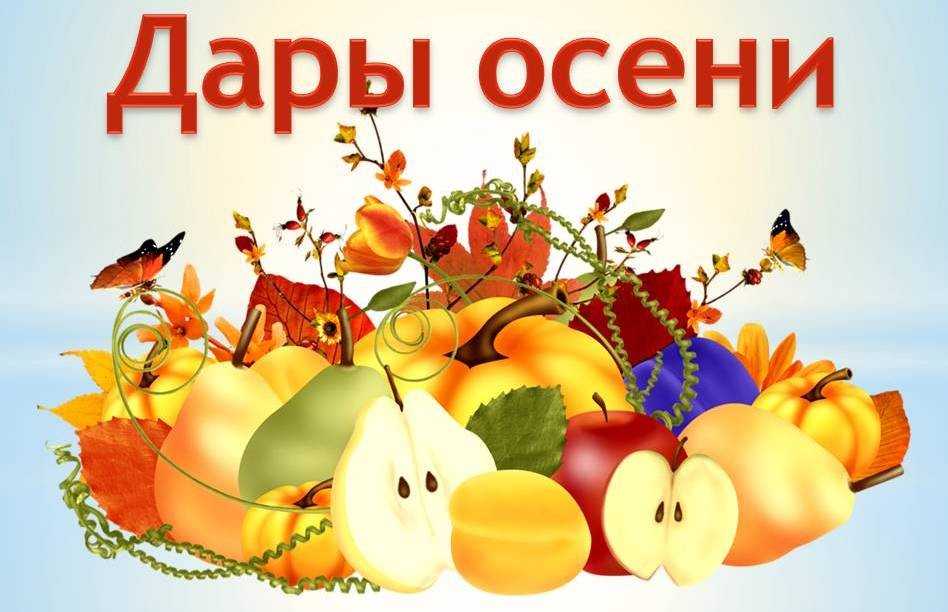                                                               (средняя группа №4)                                                                                                                                        Воспитатели: Чопа С.А.                                                                                                                         Караваева М.А..                                                                                          Москва, 2021 год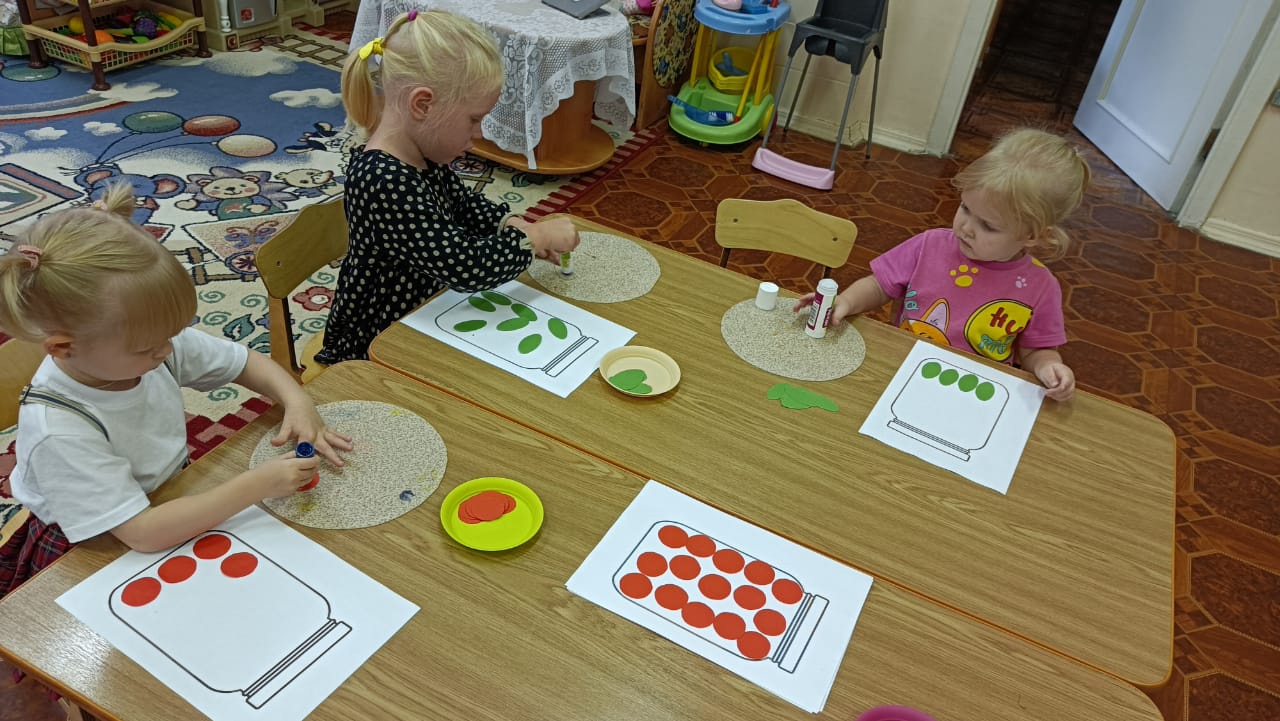 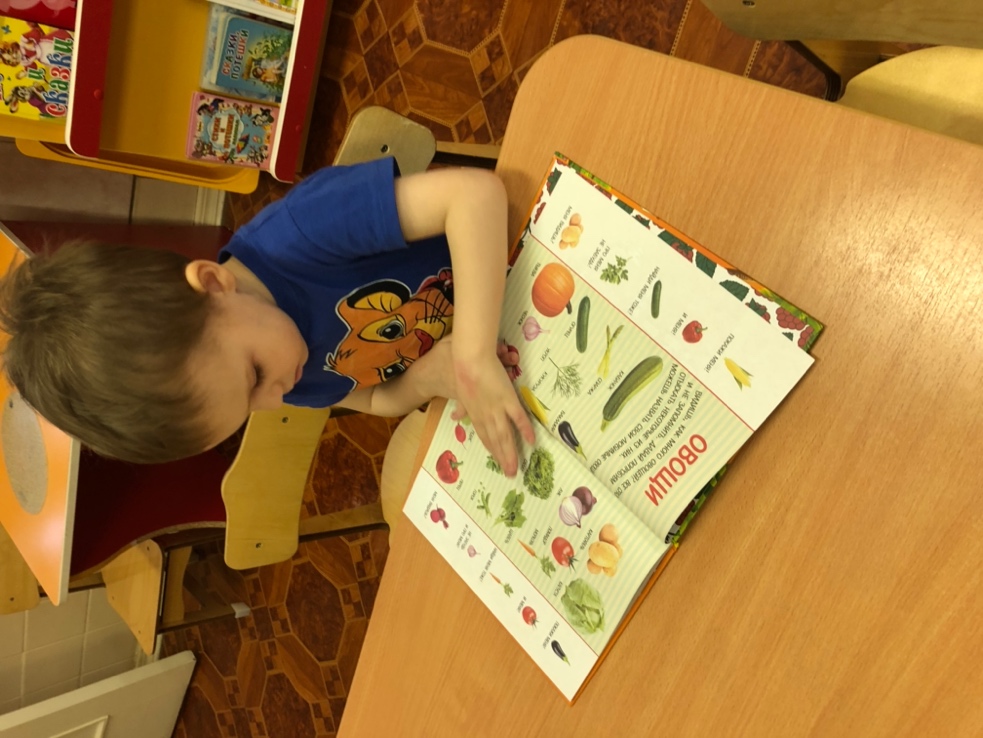 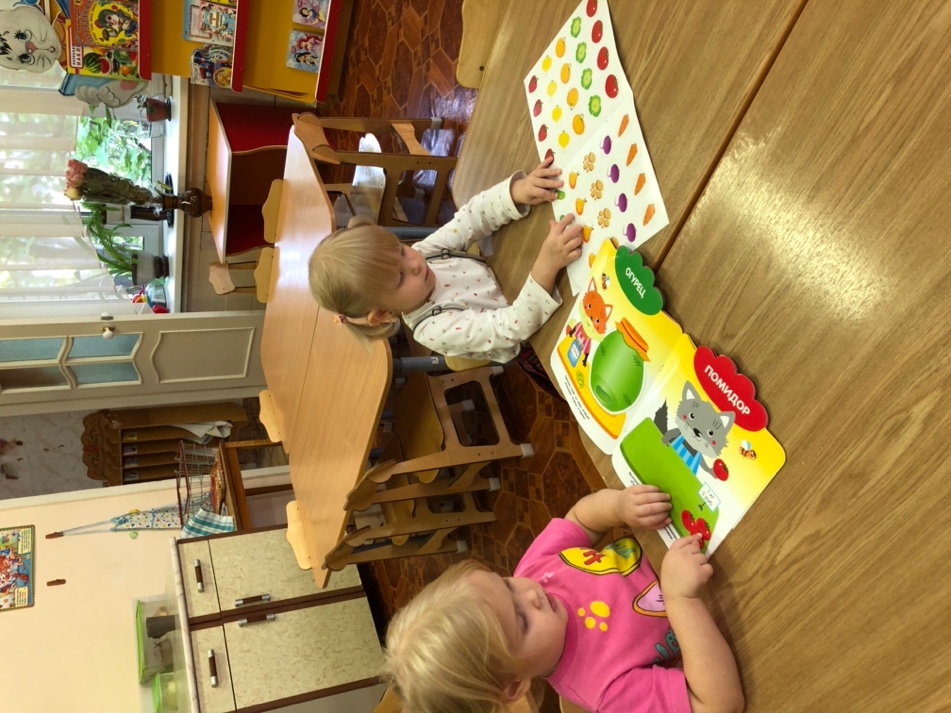 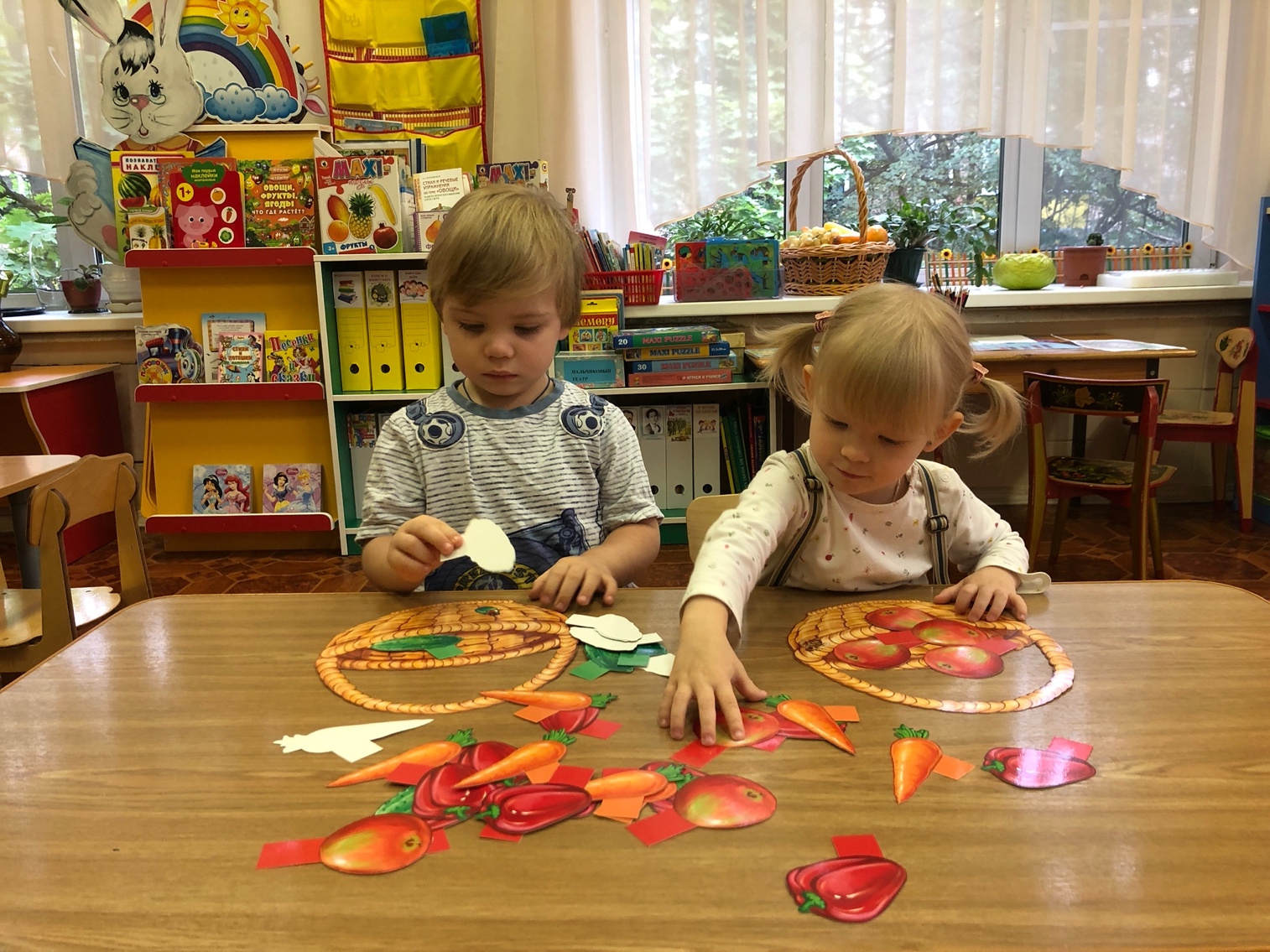 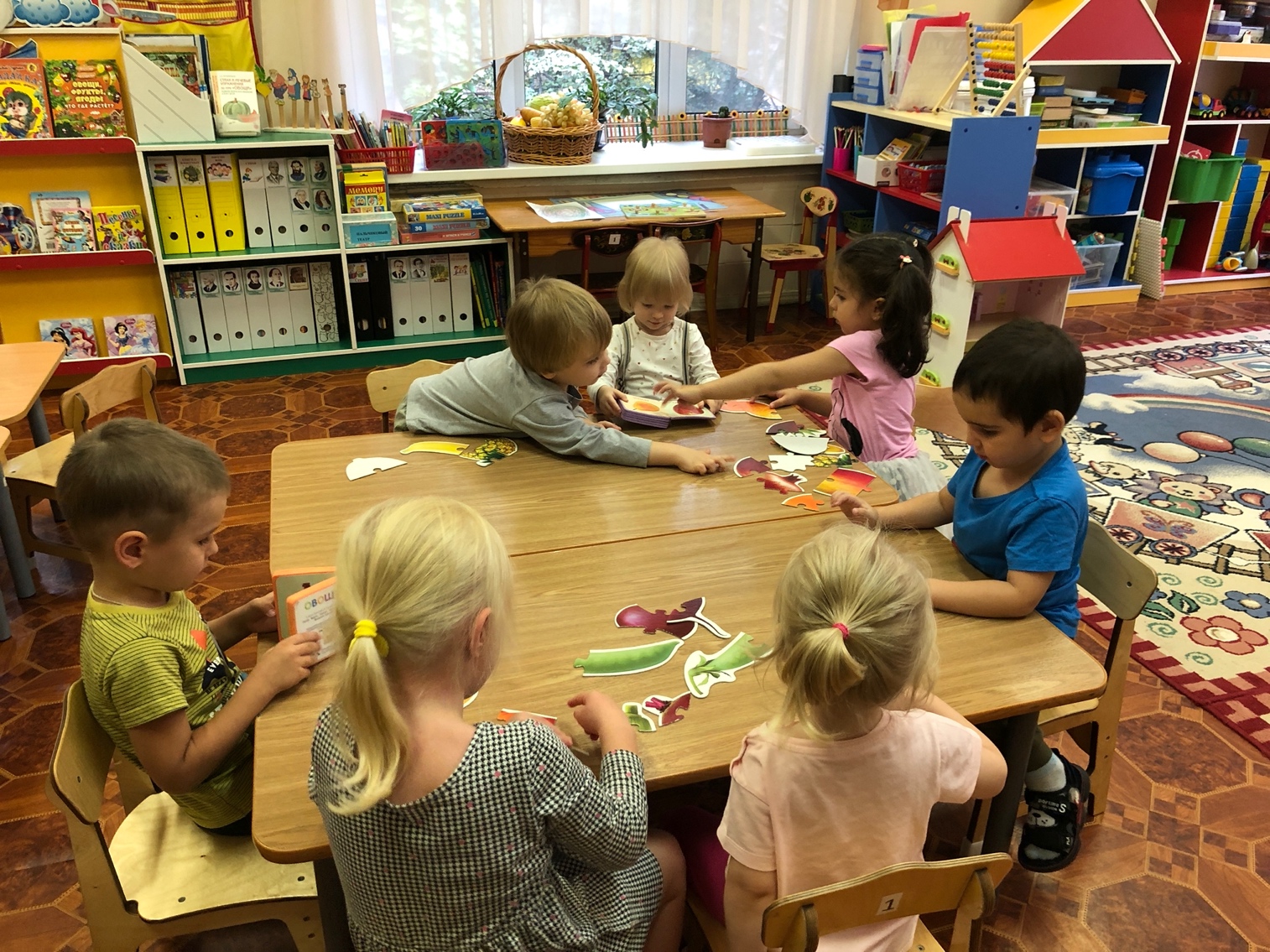 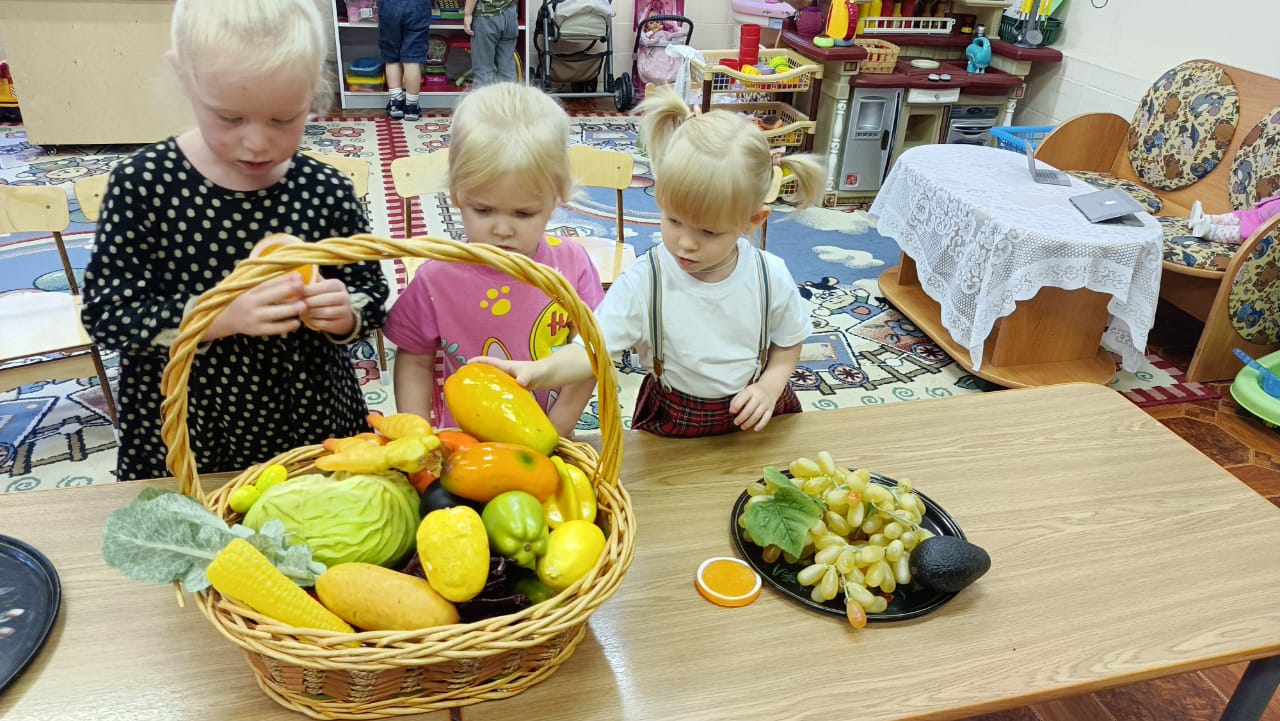 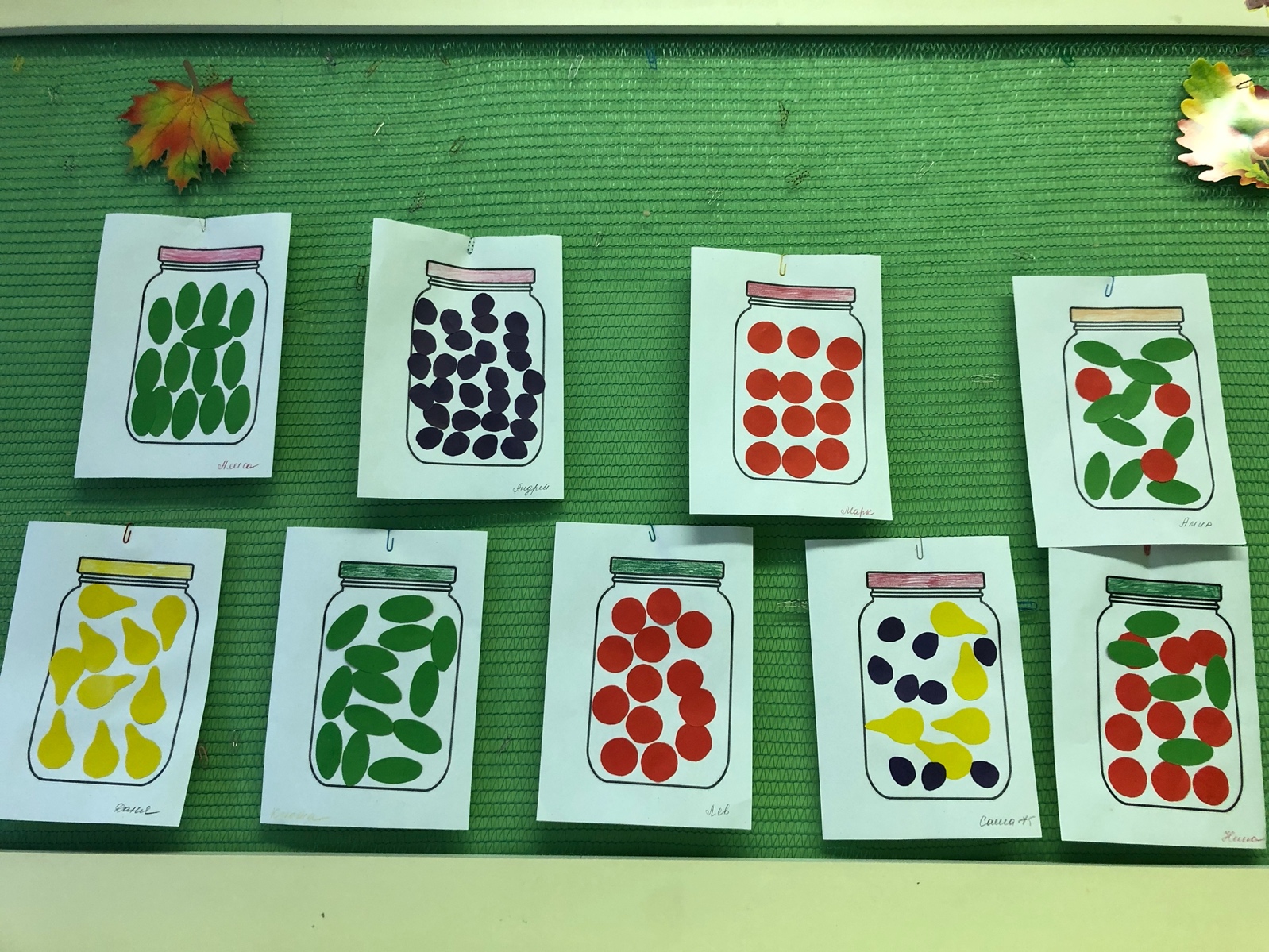 Социально –коммуникативноеразвитиеБеседы: ««Что нам осень принесла», «Что из них готовят?», «Прогулка по саду», «Цвет, форма».Дидактические игры: «Разложи овощи и фрукты по корзиночкам», «Большой-маленький», «Назови форму», «Подскажи словечко», «Что сажают в огороде»Сюжетно – ролевые игры: «Овощной магазин», «Сбор урожая», «Варим варенье», «Везем фрукты в магазин».ПознавательноеразвитиеВикторина»: «Дары осени».Просмотр презентаций: «Овощи и фрукты», «Что растет в огороде».Беседы: «Где и как растут овощи?», «Польза овощей для человека», «Польза фруктов для человека», «Труд людей в поле, в саду и огороде», «Почему необходимо мыть овощи и фрукты перед едой», «Дары леса».Рассматривание иллюстраций: «Труд осенью», «Овощи на огороле», «Фрукты в саду», «Колхозный базар», «Что растет в лесу».Просмотр мультфильмов: «Зверюшки – добрюшки. Сердце осени»Речевое развитиеДидактические игры: «Продолжи предложение», «Какого цвета овощ», «Угадай по описанию»Стихи: Что нам осень принесла», «Лес точно терем расписной», «Наступила осень».Сказки: «Вершки и корешки», «Война грибов с ягодами», «Спор овощей».Загадки: об овощах, фруктах и грибах.Пословицы и поговорки: об овощах, фруктах и грибах.Художественно –эстетическоеразвитиеАппликация: «Осенние заготовки»Рисование «Яблоки на яблоне», «Нарисуй, какой хочешь овощ» (по замыслу)Музыка:слушание: Б. Можжевелова «Огородная – хороводная», И. П. Чайковского «Времена года».Театрализованные игры: «Репка»Раскраски, шаблоны, трафареты, многоразовые наклейки «Овощи и фрукты».ФизическоеразвитиеПодвижные игры: «Огуречик-огуречик», «Урожай», «Картошка», «Солнышко и дождик»; «Воробушки и автомобиль»; «Ветерок и листики»; «Медведь и пчелки»; «Грибник»; «Полетели птички».Пальчиковая гимнастика: «Гуси», «Дождь идет», «Мы капусту рубим – рубим»РазвивающаясредаСказки, художественные произведения, иллюстрации.Карточки «Овощи», «Фрукты». Развивающие игры: «Сложи картинку», лото овощи.Игровая зона «Семья».